С Т А Н О В И Щ Ена доц. д-р Михаил Груев, член на Научно жури за избор на професор по 2.2. История и археология (История на арабския свят и исляма) вСофийския университет „Св. Климент Охридски“Конкурсът за професор по История на арабския свят и исляма е редовно обявен в Държавен вестник, бр. 100 от 15.12.2017 г. Въз основа на представените на членовете на научното жури документи има всички основания да се заключи, че процедурата по обявяването и провеждането на конкурса е осъществена в съответствие със Закона за развитието на академичния състав в Република България (ЗРАСРБ), Правилника за неговото приложение, както и с Правилника за устройството и дейността на Софийския университет „Св. Климент Охридски“.Даденият по-нататъшен ход на процедурата изцяло отговаря на изискванията на посочените нормативни актове. Единствен кандидат в конкурса за заемане на академичната длъжност „професор“ е доц. д-р Симеон Евстатиев Евстатиев, щатен преподавател в Катедра „Арабистика и семитология“ на Софийския университет.Кандидатът участва в конкурса с една самостоятелна монография, две – в съавторство и като съставител, двадесет и осем студии, статии и рецензии, три участия в написването на учебни помагала, шест научно-популярни публикации. Става дума за впечатляваща, включително и с престижността на изданията, в които е поместена, научна продукция. При това тук се отбелязват само онези публикации, които са направени след заемането от Евстатиев на академичната длъжност „доцент“ през 2007 г. Освен това кандидатът е представил на вниманието на научното жури списък със забелязани 220 цитирания, подробни описания на многобройни негови участия в международни конференции и конгреси, членства в международни научни организации, специализации и лекции в чужбина и т. н. Отбелязвам всичко това, тъй като то без съмнение има отношение към изграждането и утвърждаването на доц. д-р Симеон Евстатиев като един от водещите български арабисти, получил не само национално, но и международно признание и известност.Централно място сред академичната продукция на кандидата заема последната му монография, озаглавена: „Салафизмът в Близкия изток и границите на вярата“. Тя е и единственият труд, който той е предложил за рецензиране, поради което ще се спра върху нея малко по-подробно. В известен смисъл тя представлява продължение на по-ранните научни занимания на автора с възгледите на средновековните арабски историци и теолози за обществото и държавата и опитите за различни доктринални модернизации и употреби на „чистото кораническо знание“ в текущата политика в арабския свят в ново и най-ново време. Същевременно обаче следва да се отбележи, че тя е и доста по-различна, тъй като проследява възникването и еволюцията на салафитското течение в суннитския ислям в неговото “longue durèe”– от идеите, изповядвани от т. нар. „хора на хадисите“ през IX в., през протосалафизма на Ибн Таймийя и учениците му, до съвременните превъплъщения на салафитския ислям в Близкия изток. Без съмнение, работата с разнообразни оригинални текстове в толкова продължителен исторически период изисква завидно познаване на целия обществен и политически контекст и сериозна академична ерудиция. Общият обем на труда е 640 страници. В структурно отношение той се състои от две въвеждащи части, две основни глави, посветени съответно на възникването на салафизма и на неговите модификации и съвременни проекции, както и от заключение и обширна библиография. Най-общо казано, монографията изследва философския проблем за границите на вярата, съотнесени към развитието на основополагащи идеи в мюсюлманското богословие, които правят възможни хора, принадлежащи към различни национални и субнационални общности, да споделят общи идеи и възгледи за света. В рамките на тази глобална цел, авторът си поставя и редица други цели и задачи, а именно: изработването на обща типология на салафизма; изследване на еволюцията на понятието от периода на късното средновековие до наши дни; демаркирането на условната граница между вяра и неверие/ модернизъм/ атеизъм в съвременен суннитски контекст и т. н. Намирам за особено приносна втората глава от изследването, посветена на съвременната еволюция на салафизма, на размиването на ясните граници между него и уахаббизма, квиетизма, джихадизма и останалите –изми (ако въобще могат да бъдат дефинирани по този начин), които популярните средства за информация наричат събирателно и неточно „радикален ислям”. Тук виждам и голямото обществено значение на този труд, който се старае честно и добросъвестно да постави тези проблеми пред читателя, да се опита хладно и безпристрастно да изложи достъпната фактология и да го остави сам да направи изводите си – без да отправя квалификации, без да раздава присъди и без да създава предразсъдъци. В този смисъл дълбоко се надявам, че книгата ще бъде прочетена от журналисти и модерните напоследък популяризатори на темата за „радикалния ислям”,  които в значителна степен съдействат за формирането на стереотипите и страховете на съвременното българско общество.Всичко, казано по-горе, ми дава основание да заключа, че пред научното жури е поставена една кандидатура, притежаваща всички необходими качества за заемането на академичната длъжност „професор“. Това, на свой ред, ме кара с убеденост да гласувам положително при избора от научното жури на доц. д-р Симеон Евстатиев за тази длъжност.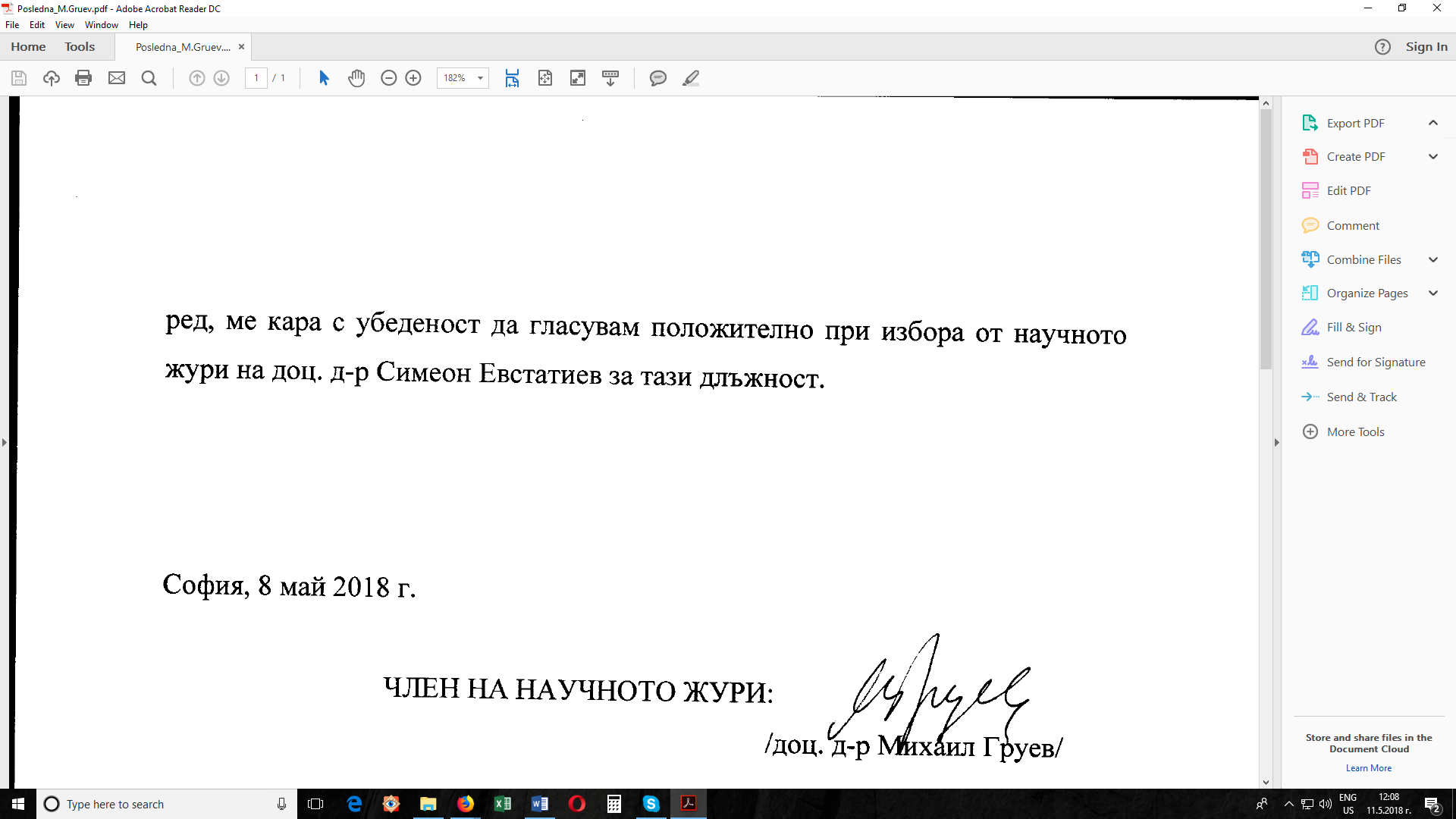 